
The Grade 10 Literacy and Numeracy AssessmentsDear Parent/Guardian(s) of MSS Grade 10, 11, and 12 Students,
Please note the following updated graduation requirements for 2020-2021:


Current Grade 10 and 11 students require successful completion of three provincial assessments:
Grade 10 Literacy Assessment Grade 10 Numeracy AssessmentGrade 12 Literacy Assessment (to be written in their Grade 12 year)
Current Grade 12 students require successful completion of only one provincial assessment:
Grade 10 Numeracy Assessment

Useful Links:For more information on the details of these provincial assessments, please visit: https://www.curriculum.gov.bc.ca/provincial-assessment 	 For more information on grade-specific requirements (including French Immersion), please visit:
https://www2.gov.bc.ca/assets/gov/education/kindergarten-to-grade-12/support/graduation/graduation_assessments_implementation_en.pdf 

For the 2020-2021 Graduation Assessment Schedule, please visit:
https://www2.gov.bc.ca/assets/gov/education/administration/kindergarten-to-grade-12/exams/graduation-assessment-schedule.pdf When will my child write their assessments at MSS?
In order to physically distance students, we plan to spread out the dates and times when students will write their exams in the Library Learning Commons on a laptop or desktop computer. Here is our intended schedule: 
How can I help my child prepare?
Video Series: Below you will find links to the video series that will help students understand the structure of the assessment and the types of responses expected. The videos are intended to be watched before taking the assessment.
Sample Exams and Practice Questions: The best way to learn about the exams is to work through the online samples, and to review the scoring guide, student exemplars, and specifications at the links below.Links:
https://curriculum.gov.bc.ca/assessment/grade-10-numeracy-assessment
https://curriculum.gov.bc.ca/assessment/literacy-assessment/grade-10-literacy-assessment

Reporting ResultsProvincial graduation assessments use a four-level proficiency scale for reporting student achievement results (Emerging, Developing, Proficient, Extending). Students receive an overall score based on their responses and these results are placed in one of four levels on the Proficiency Scale. The Grade 10 Literacy Assessment results will be reported on students’ transcripts with a “requirement met” indicator only. The Grade 10 Numeracy Assessment results will be reported with the proficiency level.


More Information?
For more information, please visit BC’s New Curriculum website at www.curriculum.gov.bc.ca or contact us via email at llarson@365.sd58.bc.ca or bsambrook@365.sd58.bc.ca.



Sincerely,Lia Larson & Brandon SambrookMerritt Secondary School

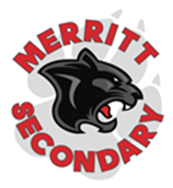 Merritt Secondary School1561 Chapman St  |  Merritt, B.C.  |  V1K 1B8Phone: 250-378-5131Ministry Dates for Provincial AssessmentsTargeted Students at MSSNovember 2-6, 2020CATCH UPAny grade 11 student who did not write the Literacy exam last year or would like to improve their score1Any grade 11 or 12 student who did not write the Numeracy exam or would like to improve their score11Students who wish to improve their score (3 attempts possible) need to see Mrs. Musgrave, Mrs. Larson, or Mr. Sambrook right away to ensure they are registered by October 16th. 

Students who have not written an assessment will be automatically registered (no action required). 

January 25-29, 2021Grade 10 Numeracy AssessmentCurrent grade 10 students 

April 12-16, 2021Grade 10 Literacy AssessmentCurrent grade 10 students 

June 14-23, 2021CATCH UPAny grade 10 or 11 student who has not completed their Grade 10 Literacy and/or Numeracy AssessmentAny grade 12 student who has not completed their 
Grade 10 Numeracy Assessment Any student who would like to re-write their exams to improve their results (students can write up to three times)

